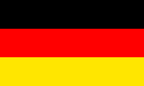 0049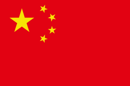 0086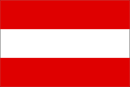 0043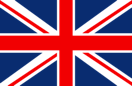 0044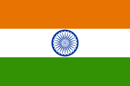 0091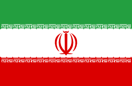 0098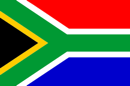 0027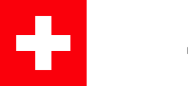 00410049008600430044009100980027004100490086004300440091009800270041004900860043004400910098002700410049008600430044009100980027004100490086004300440091009800270041